Муниципальное бюджетное дошкольное образовательное учреждение«Центр развития ребенка детский сад «Сказка» П. Комсомольский«Сервируем стол красиво»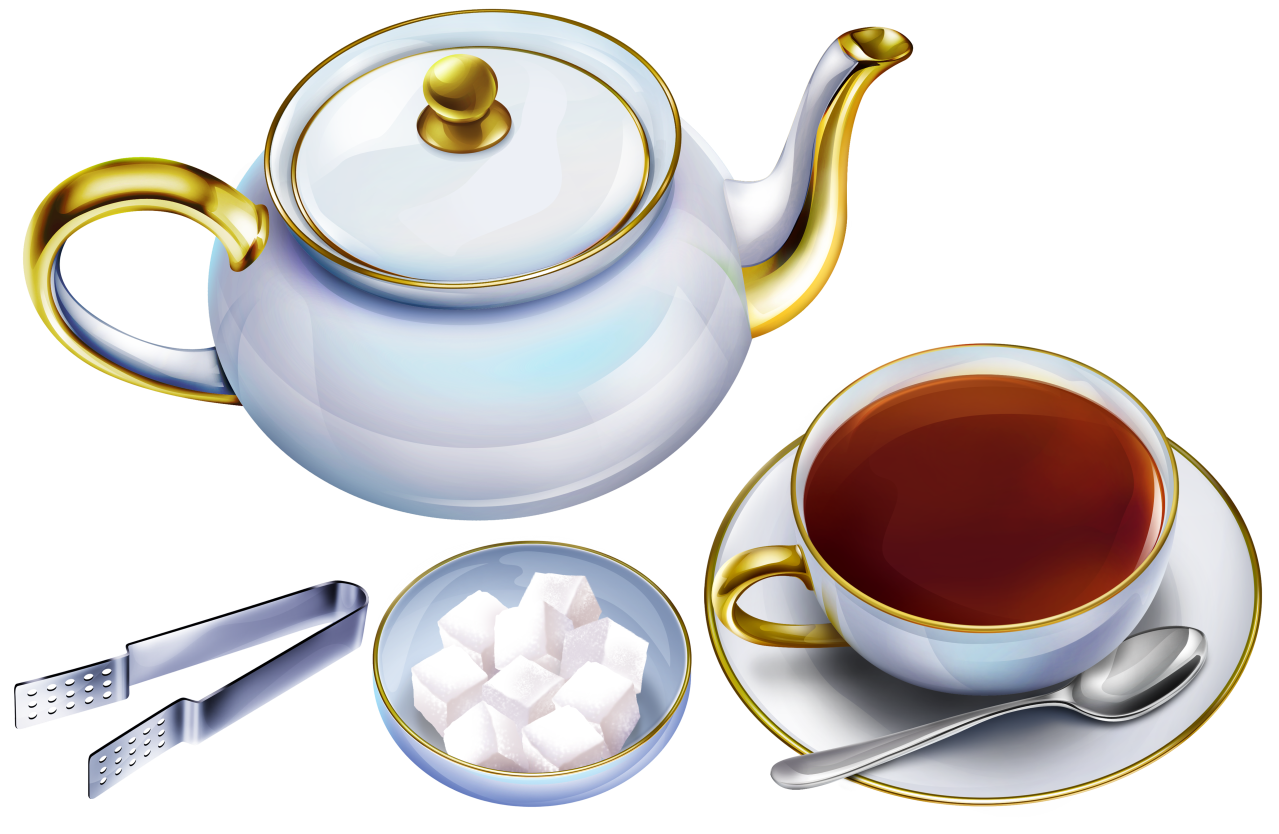 Подготовила и провелавоспитатель группы №6       Паничкина Г.В.Психологический комфорт детей во время их пребывания в образовательном учреждении во многом зависит от организации питания. Воспитатель приучает детей садиться за стол спокойно. Важным моментом в правильной организации питания является хорошая сервировка, она играет большую роль для развития аппетита ребёнка. Посуда должна быть небольшого размера, а главное привлекательной: с изящным рисунком, красивой формы. Вилки следует давать детям, начиная с младшей группы. Детей 5-6 лет нужно приучать пользоваться и вилкой, и ножом, но они должны быть соответствующего размера…       Посуда должна быть небольшого размера, а главное, привлекательной: с изящным рисунком, красивой формы. Для детей младшего возраста удобны обыкновенные детские глубокие тарелки; для детей 5—6 лет лучше иметь среднего размера (на 300 —400 г). Хорошо иметь мелкие тарелки двух размеров: десертные — за завтраком и полдником и мелкие, соответственно размеру глубоких тарелок,— для вторых блюд. Десертные тарелки для вторых блюд неудобны, так как на них трудно красиво расположить еду. Форма чашек удобнее прямая или суженная кверху, а не наоборот, такие чашки более устойчивые. Столовые ложки для малышей удобны десертные, старшим детям, можно давать обычные. Нужны и чайные ложки для компота, творога и других блюд. Вилки следует давать детям начиная с младшей группы. Детей 5—6 лет нужно приучать пользоваться и вилкой, и ножом, но они должны быть соответствующего размера, так называемые детские.        В старшей группе ставятся на стол солонку с маленькой ложечкой. Неоднократно повторялись случаи, когда дети, не желая, есть малосоленое блюдо, с удовольствием съедали его после того, как им разрешалось самим посолить его по вкусу. Здесь могут иметь место и злоупотребления солью. Мы обычно такую «ошибку» ребенка доводили до сознания всех, указывая, что, посолив, нужно попробовать, прежде чем добавить еще соли. Из других предметов сервировки желательно иметь: вазы для фруктов, фаянсовые супницы, блюда, соусники.         Хорошая сервировка стола имеет большое значение для улучшения аппетита детей и для закрепления культурных навыков. В приготовлении столов для питания активное участие принимают дежурные. Начнем с того, что это приятная обязанность, не однообразная, не скучная и навязчивая. Дежурства помогут решать вопросы нравственно-эстетического воспитания детей. Ведь ребенок всегда стремится к созданию красивого. А нарядно накрытый стол, как известно, не только радует глаз, но и способствует хорошему настроению, способствует добрым, чутким, внимательным взаимоотношениям, желанию проявлять за столом аккуратность, соблюдать правила этикета.При единых требованиях и контроле со стороны воспитателей и няни дети 5—6 лет быстро усваивают, как для какого питания надо накрывать стол, и с удовольствием выполняют эти обязанности. Красивая сервировка стола не только способствует возбуждению аппетита, но и создает у детей доброжелательный настрой по отношению друг к другу. Поэтому надо не просто стремится эстетично оформить столик, но и время от времени разнообразить это оформление, чтобы детям интересно было его рассматривать. Так для каждого времени года изготовляются специальные салфетницы. Зимой стол сервируется в бело-голубых тонах, и салфетницы украшаются новогодними и снежными мотивами. Весной снежинки меняют первые листочки и первоцветы, летом фантазия вообще безгранична: цветы, ягоды, плоды и т.д., а осенью салфетницы превращаются в грибы, разноцветные листья, осенние плоды.   Дежурство — обязанность, которую нужно выполнять по порядку, правильно сервировать стол для себя и своих друзей. Конечно, если дежурство просто обязанность накрывать стол, у детей к нему очень быстро теряется интерес. Поэтому нужно превратить этот вид деятельности в творческий процесс, соревнование.Ребенок старшего возраста уже научился выполнять эту деятельность на уровне самостоятельности, радостно, с удовольствием, без ошибок. В тематической сервировке проявляются творческая индивидуальность ребенка, его неповторимость, уникальность, желание удивить, позаботиться о красоте стола так, чтобы друзьям было приятно.Нам помогали родители, которых мы вовлекли в этот процесс. Были проведены консультации, мастер-классы, семинары, где мы рассказали о важности такой работы. Родителям захотелось участвовать в этом спектакле, в котором есть режиссер — воспитатель, артист — тот, кто сервирует стол, и зрители — те, кто им любуется.Процесс приготовления к сервировке выглядит следующим образом: ребенок вместе с родителями выбирает определенную тему, мама шьет соответствующие теме салфетки, всей семьей подбирают необходимые посуду и материалы, изготавливают тематические атрибуты. Дома родители вместе с детьми обговаривают, как все это будет выглядеть при сервировке стола. Вот здесь и проявились творчество и фантазия родителей. С какой ответственностью и любовью они подошли к этой теме; говорили, что им самим было интересно участвовать и доставлять радость не только своему ребенку, но и другим участникам этого процесса. Приятно было видеть, когда родители обменивались советами, пожеланиями, посудой, заботливо помогали приобретать нужные и подходящие по теме материалы и даже подсказывали в выборе темы.Таким образом, воспитатели, родители и дети подготовительной к школе группы приобрели новые знания, навыки, опыт активного взаимодействия, взаимопомощи, творческого союза.Что полезного в этой форме работы? С успехом решается задача развития эстетического восприятия окружающего мира, нравственно-эстетических чувств в процессе общения и в быту.К сожалению не все родители откликаются на помощь своим детям, и это не беда. Зная такие семьи, мы с ребятами помогали воплотить задумку сверстников и готовили украшения все вместе прямо в группе.Дежурным по столам выдают яркую, нарядную форму, состоящую из цветных фартучков и колпачков. Фартучки и колпачки висят в специальном «Уголке дежурного», оформленном под стать самим костюмам. В обязанности дежурных входит не только расстановка посуды, но и складывание тканевых салфеток, а также «обертывание» стаканчиков, вазочек в цветную тканевую и бумажную «одежку». Это занятие, полагаю, не только развивает представления детей об эстетике быта, но и способствует развитию мелкой моторики руки. Ведь складывание, как и завязывание тесемочек, — серьезная работа для пальчиков. Перед едой детей приветствует какой-либо сюрпризный гость: птичка, животное или зверюшка, кукла, мульт-герой. Во время приема пищи он занимает достойное место за тем столом, где едят культурно и с аппетитом. Если сразу несколько детских «команд» претендуют на победу, гость перемещается с одного столика на другой в порядке установленной очереди.      Совсем чуть-чуть времени перед приемом пищи можно уделить для того, чтобы сообщить детям какую-то информацию о продуктах и предметах, занимающих место на столе. Иногда такое короткое познавательное сообщение откладывается в памяти детей лучше, чем материал целого занятия. Если разнообразить свои вопросы и рассказы и, в то же время увязывать их друг с другом и с предстоящим приемом пищи, дети узнают и запомнят много интересного.           В группе детского сада оформлен уголок этикета. В уголке представлены красочные схемы последовательности сервировки стола. Дежурные, перед тем как приступать к своим обязанностям, обязательно кинут взгляд на эти картинки. И глядишь — стол накрыт по всем правилам ресторанного искусства.           Правильно и красиво сервировать стол — большое искусство. Знание правил столового этикета формирует в человеке уверенность, стремление красиво и правильно вести себя за столом, а значит, быть приятным в застольном общении.